ПриложениеПриложение 1Приложение 2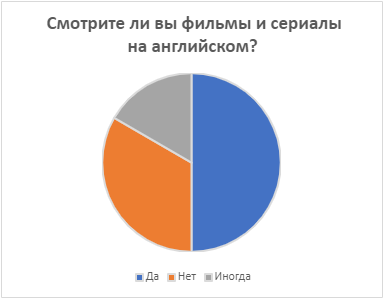 Приложение 3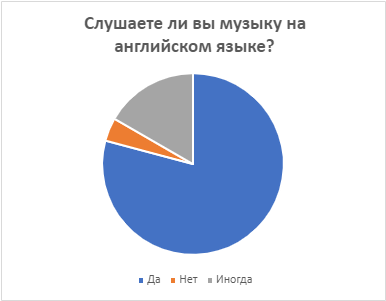 Приложение 4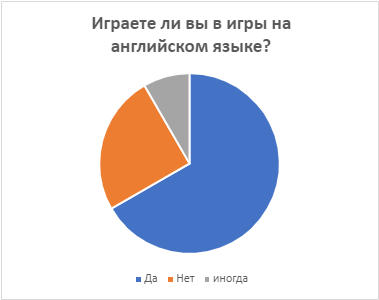 Приложение 5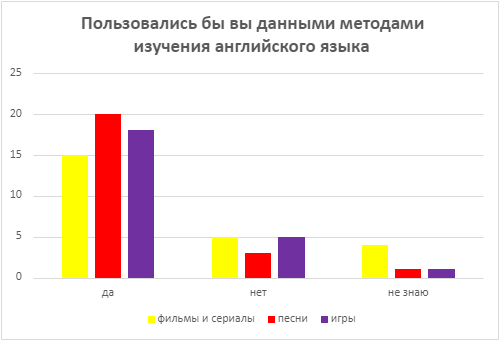 Приложение 6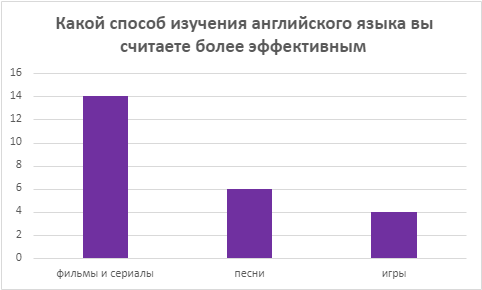 АнкетаТема:Нетрадиционные способы изучения английского языкаАнкетаТема:Нетрадиционные способы изучения английского языкаАнкетаТема:Нетрадиционные способы изучения английского языкаАнкетаТема:Нетрадиционные способы изучения английского языкаВопросыДаНетИногда1.Смотрите ли вы фильмы и сериалы на английском?2.Слушаете ли вы музыку на английском?3.Играете ли вы в игры на английском?ДаНетНе знаюПользовались бы вы данными способами изучения английского языка?Фильмы и сериалыПесниИгрыКакой способ изучения английского языка вы считаете более эффективным?